Гонения на ранних христиан в Римской ИмперииДаты		Император		Известные мученики, комментарии64г.н.э		Нерон			Павел, Пётр90-96		Домициан (81-96)	Климент Римский, Иоанн (сослан на Патмос)98-117		Траян			Игнатий, Симеон, Зосимус, Руф		161-180		Марк Аврелий		Поликрап; Юстин Мученик202-211		Септимий Север		Иереней235-236		Максимус Фракийский	249-251	Деций (249-251)		libellii получали те, кто жертвовал Римским богам257-260		Валериан (253-260)	Ориген, Киприян303-311		Диоклетиан (284-305)	возможно самые кровожадные римские                        гоненияРекомендуемая литература:Пол Барнетт. Jesus and the Logic of History. Nottingham, England : Downers Grove, IL: Apollos ; InterVarsity Press, 1997.Генри Беттенсон и Крис Маундер, eds. Documents of the Christian Church. 3rd ed., new ed. / edited by Chris Maunder. Oxford ; New York: Oxford University Press, 1999.Генри Чадвик. The Early Church. Rev. ed. Penguin History of the Church 1. London: Penguin, 1993.Ивор Давидсон J. The Birth of the Church: From Jesus to Constantine, A.D. 30-312. Baker History of the Church, v. 1. Grand Rapids, Mich: Baker Books, 2004.Хаугтон. Sketches from Church History. Edinburgh ; Carlisle, Pa: Banner of Truth Trust, 1980.Роберт Уилкен. The First Thousand Years: A Global History of Christianity. New Haven: Yale University Press, 2012.История Церкви – Занятие 1 Базовые семинары							С начала до 313 г.н.э: Распространение и гонения“…В те дни произошло великое гонение на церковь в Иерусалиме; и все, кроме Апостолов, рассеялись по разным местам Иудеи и Самарии… Между тем рассеявшиеся ходили и благовествовали слово.”  Деяния Апостолов 8:1,4“Будем непрестанно пребывать в нашей надежде и залоге правды нашей – Иисусе Христе, Который «грехи наши... вознес на Своем теле на древо». Который «не сделал... греха» и в устах у Которого не было лжи (1Пет.2:22, 24), и Который все претерпел ради нас, чтобы нам жить в Нем. Будем подражателями Его терпения; и если будем страдать за имя Его, прославим Его. Ибо такой образ Он представил нам в Самом Себе, и мы уверовали этому.” (Поликарп, Послание к Филиппийцам)ЧТО ТАКОЕ ИСТОРИЯ ЦЕРКВИ И ПОЧЕМУ ОНА ВАЖНА?Бог повелевает нам знать прошлое              Б.         Мы являемся 'родственниками' тех, кто жил до нас“Нет ничего нового под солнцем”             Г.  	 Нам нужно смириться и воодушевитьсяПОЛИТИЧЕСКИЙ, КУЛЬТУРНЫЙ И РЕЛИГИОЗНЫЙ КОНТЕКСТ РАННЕГО ХРИСТИАНСТВАИудаизмБ.   Римская ИмперияГреческая философия и религииРАСПРОСТРАНЕНИЕ ХРИСТИАНСТВАРимская Империя задает тонБ.   Почему люди становились христианами?РИМСКИЕ ГОНЕНИЯПричины гоненийБ.   Смерть апостоловПавел: брошен в тюрьму при Нероне, затем обезглавлен в РимеИаков, брат Иоанна: был обезглавлен Иродом (Деян. 12: 2)Фома: дошел до Индии, где был «убит дротиком» (стрелой?)Симон Петр: был распят (по словам Джерома) вниз головой в Риме при НеронеСимон Зилот: проповедовал по всей Африке, был также распятМарк: основал церковь в Египте и был сожжен заживоВарфоломей: проповедовал в Армении и «после многочисленных гонений он был избит шестами, а затем распят; и после распятия был обезглавлен».Андрей: евангелизировал в Эфиопии, был распятМатфей: проповедовал в Египте и Эфиопии, пока князь не казнил его,Филипп: служил в Греции, был «распят и забит камнями до смерти»Иаков, брат Иисуса: был избит до смерти фарисеями и саддукеямиИоанн апостол: был сослан на остров Патмос, а затем умер своей смертью Основные гонения:В.   Церковь выживает в гонениях…Переживет ли она принятие?Хронология раннего христианства(Источник: Davidson, The Birth of the Church.)Source ESV Study Bible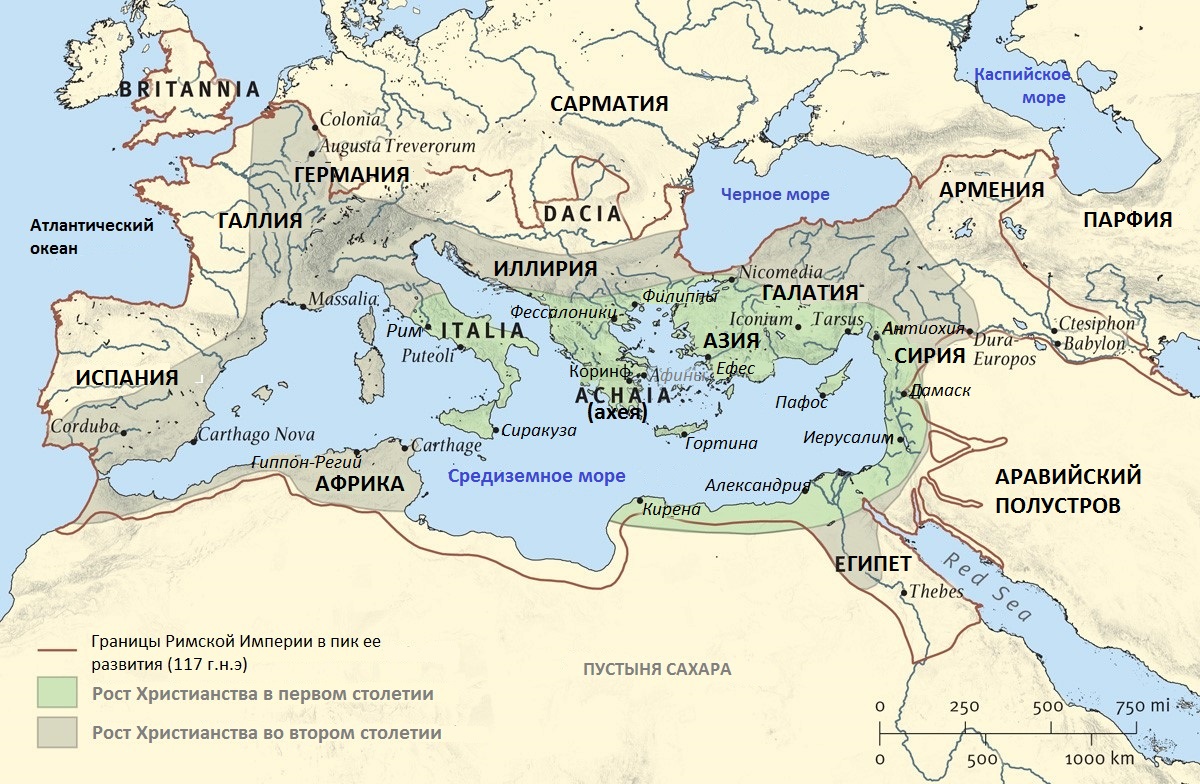 Дата Основные События прим.208 Тертуллиан принимает Монтанизм211-217 Гонения при Каракалле213 — начало 230хАктивная деятельность Ипполита в Римеприм. 215 (?) Апостольская традицияприм.215-нач.250хУчение и писания Оригена в Александрии и Кесарии235-238 Гонения при Максиминеконец 230х «Октавий» Минуция Феликса240-е-260-еСлужение Григория Чудотворца в Каппадокии Влиятельная работа ученого-платониста Плотина 248Киприан становится епископом Карфагена249-251Первые гонения в масштабах всей империи при ДецииТысячи христиан отпадают, соблюдая приказ приносить жертвыязыческим богам250еУсиление споров между Римом и Карфагеном в связи сПисаниями Киприана251Новатиан и его последователи отделяются от других христианв Римеприм. 254Смерть Оригена257-260Преследования при Валериане258Мученичество Киприана268Павел Самосатский (епископ Антиохийский) низложен так как, якобы учил монархическим взглядам на Иисуса270е-280еИнтеллектуальные атаки на христианство учеником Плотина Порфира284Диоклетиан становится императором293Создана тетрархия Диоклетиана и Максимиана, Галерия и Констанция303-304Великие гоненияАрнобий «Против язычников»304-313Лактантий работает над Божественными институтами305Диоклетиан и Максимиан отрекаются306-312Ослабление гонений на Западе при Константине и СевереДальнейшее угнетение на Востоке при Галерие311Галерий издал указ о терпимостиПосле смерти Галерия гонения продолжались при Максимине,особенно в Египте312Константин побеждает Максентиуса на Мильвийском мосту313«Миланский Эдикт» издан Константином и Лицинием: религиозная терпимость324Константин становится единым императоромДата Основные События 66-73 Еврейская война с Римом в Палестине70Падение Иерусалима и разрушение храманачало 80хДеяния апостоловконец 80х (?)Назаряне проклинаются в молитвах еврейских синагогприм. 90 Евангелие от Иоаннаначало 90хИмператор Домициан требует поклонения как богуПреследование христианКнига Откровения1 Климентия90-е 2 Послания Петра и послания Иоаннаприм. конец 90х — 110Послание ВарнавыДидахеприм. 100 — 180Рост гностицизмаприм. 110 Мученичество Игнатия Антиохийскогоприм. 112 Переписка Плиний и Траяна132-135Восстание Бар-Кохбы в Палестинеприм. 140 Апология Аристида140-е-150-еАктивная деятельность Маркиона (отлучен от 144)Пастух Гермы (?)150-е Споры начинаются с знакомства с Пасхойприм. 151 Первая апология Иустина155-156 Мученичество Поликарпаконец 150х Иустин «Разговор с Тифоом иудеем»прим. 160 Диатессарон Татиана161-180 Преследования при Маркусе Аврелииначало 160хВторая апология Иустина165Мученичество Иустинаконец 160х — 170-еРост Нового Пророчества / МонтанизмаАпологические произведения Татиана и Мелито177Афинагор «Предстательство за христиан»Резня христиан в Лионеприм. 178 Цельс критикует христианство в «Истинном слове»180Апология Теофила к АвтоликуСмерть христиан в Скилле около Карфагена180-е-190-еПантан активно учит христианству в АлександрииСлужение и писания Иринея из Лионаприм. 190 Мураторианский фрагмент190-220 Основной период произведений Тертуллиана в Карфагене190-е-прим. 215 Преподавание и послания Климента Александрийского199 — 220-еСпор о четыредесятнице и монархические споры202-203Гонения при Септимии СевереМученичество Перпетуа и Фелиситас в Карфагене